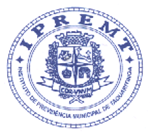 AUTORIZAÇÃO DE APLICAÇÃO RESGATE – APRART. 3º-B DA PORTARIA MPS Nº 519/2011, INCLUÍDO PELO ART. 2º DA PORTARIA MPS Nº 170, DE 25/04/2012AUTORIZAÇÃO DE APLICAÇÃO RESGATE – APRART. 3º-B DA PORTARIA MPS Nº 519/2011, INCLUÍDO PELO ART. 2º DA PORTARIA MPS Nº 170, DE 25/04/2012AUTORIZAÇÃO DE APLICAÇÃO RESGATE – APRART. 3º-B DA PORTARIA MPS Nº 519/2011, INCLUÍDO PELO ART. 2º DA PORTARIA MPS Nº 170, DE 25/04/2012AUTORIZAÇÃO DE APLICAÇÃO RESGATE – APRART. 3º-B DA PORTARIA MPS Nº 519/2011, INCLUÍDO PELO ART. 2º DA PORTARIA MPS Nº 170, DE 25/04/2012AUTORIZAÇÃO DE APLICAÇÃO RESGATE – APRART. 3º-B DA PORTARIA MPS Nº 519/2011, INCLUÍDO PELO ART. 2º DA PORTARIA MPS Nº 170, DE 25/04/2012AUTORIZAÇÃO DE APLICAÇÃO RESGATE – APRART. 3º-B DA PORTARIA MPS Nº 519/2011, INCLUÍDO PELO ART. 2º DA PORTARIA MPS Nº 170, DE 25/04/2012AUTORIZAÇÃO DE APLICAÇÃO E RESGATE - APR
Unidade gestora do RPPS: INSTITUTO DE PREVIDÊNCIA DO SERVIDOR MUNICIPAL DE TAQUARITINGA
CNPJ: 03.321.503/0001-57AUTORIZAÇÃO DE APLICAÇÃO E RESGATE - APR
Unidade gestora do RPPS: INSTITUTO DE PREVIDÊNCIA DO SERVIDOR MUNICIPAL DE TAQUARITINGA
CNPJ: 03.321.503/0001-57AUTORIZAÇÃO DE APLICAÇÃO E RESGATE - APR
Unidade gestora do RPPS: INSTITUTO DE PREVIDÊNCIA DO SERVIDOR MUNICIPAL DE TAQUARITINGA
CNPJ: 03.321.503/0001-57AUTORIZAÇÃO DE APLICAÇÃO E RESGATE - APR
Unidade gestora do RPPS: INSTITUTO DE PREVIDÊNCIA DO SERVIDOR MUNICIPAL DE TAQUARITINGA
CNPJ: 03.321.503/0001-57AUTORIZAÇÃO DE APLICAÇÃO E RESGATE - APR
Unidade gestora do RPPS: INSTITUTO DE PREVIDÊNCIA DO SERVIDOR MUNICIPAL DE TAQUARITINGA
CNPJ: 03.321.503/0001-57Nº / ANO: 24/2016Nº / ANO: 24/2016AUTORIZAÇÃO DE APLICAÇÃO E RESGATE - APR
Unidade gestora do RPPS: INSTITUTO DE PREVIDÊNCIA DO SERVIDOR MUNICIPAL DE TAQUARITINGA
CNPJ: 03.321.503/0001-57AUTORIZAÇÃO DE APLICAÇÃO E RESGATE - APR
Unidade gestora do RPPS: INSTITUTO DE PREVIDÊNCIA DO SERVIDOR MUNICIPAL DE TAQUARITINGA
CNPJ: 03.321.503/0001-57AUTORIZAÇÃO DE APLICAÇÃO E RESGATE - APR
Unidade gestora do RPPS: INSTITUTO DE PREVIDÊNCIA DO SERVIDOR MUNICIPAL DE TAQUARITINGA
CNPJ: 03.321.503/0001-57AUTORIZAÇÃO DE APLICAÇÃO E RESGATE - APR
Unidade gestora do RPPS: INSTITUTO DE PREVIDÊNCIA DO SERVIDOR MUNICIPAL DE TAQUARITINGA
CNPJ: 03.321.503/0001-57AUTORIZAÇÃO DE APLICAÇÃO E RESGATE - APR
Unidade gestora do RPPS: INSTITUTO DE PREVIDÊNCIA DO SERVIDOR MUNICIPAL DE TAQUARITINGA
CNPJ: 03.321.503/0001-57DATA: 01/08/2016DATA: 01/08/2016VALOR (R$): 296.529,45TIPO DE OPERAÇÃO: ResgateTIPO DE OPERAÇÃO: ResgateTIPO DE OPERAÇÃO: ResgateTIPO DE OPERAÇÃO: ResgateDispositivos de resolução do CMN:3.922/2010, Artigo 7º, Inciso VII, Alínea " b "Dispositivos de resolução do CMN:3.922/2010, Artigo 7º, Inciso VII, Alínea " b "HISTÓRICO / DESCRIÇÃO DA OPERAÇÃO:HISTÓRICO / DESCRIÇÃO DA OPERAÇÃO:HISTÓRICO / DESCRIÇÃO DA OPERAÇÃO:HISTÓRICO / DESCRIÇÃO DA OPERAÇÃO:HISTÓRICO / DESCRIÇÃO DA OPERAÇÃO:HISTÓRICO / DESCRIÇÃO DA OPERAÇÃO:HISTÓRICO / DESCRIÇÃO DA OPERAÇÃO:Vencimento da aplicação resgate total e aplicação no Fundo de Investimento DI LP CNPJ: 03737206/0001-97Vencimento da aplicação resgate total e aplicação no Fundo de Investimento DI LP CNPJ: 03737206/0001-97Vencimento da aplicação resgate total e aplicação no Fundo de Investimento DI LP CNPJ: 03737206/0001-97Vencimento da aplicação resgate total e aplicação no Fundo de Investimento DI LP CNPJ: 03737206/0001-97Vencimento da aplicação resgate total e aplicação no Fundo de Investimento DI LP CNPJ: 03737206/0001-97Vencimento da aplicação resgate total e aplicação no Fundo de Investimento DI LP CNPJ: 03737206/0001-97Vencimento da aplicação resgate total e aplicação no Fundo de Investimento DI LP CNPJ: 03737206/0001-97CARACTERÍSTICAS DO ATIVO:CARACTERÍSTICAS DO ATIVO:CARACTERÍSTICAS DO ATIVO:CARACTERÍSTICAS DO ATIVO:CARACTERÍSTICAS DO ATIVO:CARACTERÍSTICAS DO ATIVO:CARACTERÍSTICAS DO ATIVO:: :CAIXA BRASIL IPCA XIII FI RENDA FIXA CRÉDITO PRIVADO: :CAIXA BRASIL IPCA XIII FI RENDA FIXA CRÉDITO PRIVADO: :CAIXA BRASIL IPCA XIII FI RENDA FIXA CRÉDITO PRIVADO: :CAIXA BRASIL IPCA XIII FI RENDA FIXA CRÉDITO PRIVADO: :CAIXA BRASIL IPCA XIII FI RENDA FIXA CRÉDITO PRIVADO: :CAIXA BRASIL IPCA XIII FI RENDA FIXA CRÉDITO PRIVADOCNPJ:  13.058.824/0001-64Administrador:  CAIXA ECONÔMICA FEDERALAdministrador:  CAIXA ECONÔMICA FEDERALAdministrador:  CAIXA ECONÔMICA FEDERALTaxa de administração:  0,20Taxa de administração:  0,20Taxa de administração:  0,20Taxa de administração:  0,20CNPJ Administrador:  00.360.305/0001-04CNPJ Administrador:  00.360.305/0001-04CNPJ Administrador:  00.360.305/0001-04Benchmark:  IPCABenchmark:  IPCABenchmark:  IPCABenchmark:  IPCAGestão:  CAIXA ECONÔMICA FEDERALGestão:  CAIXA ECONÔMICA FEDERALGestão:  CAIXA ECONÔMICA FEDERALTaxa de performance:  Não possuiTaxa de performance:  Não possuiTaxa de performance:  Não possuiTaxa de performance:  Não possuiCNPJ Gestão:  00.360.305/0001-04CNPJ Gestão:  00.360.305/0001-04CNPJ Gestão:  00.360.305/0001-04Retorno:  0,93 no mês 07/2016Retorno:  0,93 no mês 07/2016Retorno:  0,93 no mês 07/2016Retorno:  0,93 no mês 07/2016Disponibilidade recursos resgatados:  D 0Disponibilidade recursos resgatados:  D 0Disponibilidade recursos resgatados:  D 0Patrimônio líquido:  109.223.379,58 em 29/07/2016Patrimônio líquido:  109.223.379,58 em 29/07/2016Patrimônio líquido:  109.223.379,58 em 29/07/2016Patrimônio líquido:  109.223.379,58 em 29/07/2016Data de inicio do fundo:  22/07/2011Data de inicio do fundo:  22/07/2011Data de inicio do fundo:  22/07/2011Valor da cota:  1,976017 em 29/07/2016Valor da cota:  1,976017 em 29/07/2016Valor da cota:  1,976017 em 29/07/2016Valor da cota:  1,976017 em 29/07/2016Proponente:Proponente:Gestor/Autorizador:Gestor/Autorizador:Responsável pela liquidação da operação:Responsável pela liquidação da operação:Responsável pela liquidação da operação:LUCIANA MATTOSINHOLUCIANA MATTOSINHOLUCIANA MATTOSINHOLUCIANA MATTOSINHOLUCIANA MATTOSINHOLUCIANA MATTOSINHOLUCIANA MATTOSINHOLUCIANA MATTOSINHOLUCIANA MATTOSINHOCPF: 111.362.308-07CPF: 111.362.308-07LUCIANA MATTOSINHOLUCIANA MATTOSINHOLUCIANA MATTOSINHOCPF: 111.362.308-07CPF: 111.362.308-07Certificação:ANBIMACertificação:ANBIMACPF: 111.362.308-07CPF: 111.362.308-07CPF: 111.362.308-07Validade:11/06/2018Validade:11/06/2018